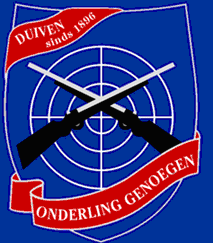 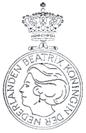 Jaarverslag 2021 Schutterij Onderling GenoegenOok in 2021 is de hele wereld in de ban van COVID19. Nederland is druk bezig met het vaccineren van de mensen om weer terug te kunnen naar "normaal". Maar dat zal nog even duren.Alle activiteiten van de schutterij liggen op dit moment stil.Wel wordt er achter de schermen gewerkt aan nieuwe uniformen. Er is stof besteld, maten genomen en er worden pas sessies gehouden. Om hopelijk met Koningsdag als schutterij naar buiten te treden in het nieuw.Er is geen Nieuwjaarsbal geweest.De jaarlijkse algemene ledenvergadering is uitgesteld, omdat het fijner is om deze te houden met leden samen in plaats van via Teams/Zoom. Dit uitstellen kan tot uiterlijk eind juni 2021. Voor deze datum moet de jaarvergadering gehouden zijn.Met ingang van 2021 bestaat het bestuur uit de volgende leden:Frans Dieker			VoorzitterMarijke Vos			SecretarisWilco van Brandenburg	PenningmeesterGeert Roelofs                            VicevoorzitterEric Klappers                              BestuurTheo Berntzen                           BestuurRijnjuttenOp 17 april heeft een delegatie van de schutterij weer meegeholpen met het opruimen van zwerfafval langs de Rijn. De ontvangen bijdrage komt ten goede aan de schutterij.Oefenavonden junioren en aspirantenOp 17 april zijn de junioren en aspiranten vendeliers begonnen met (coronaproef) oefenen bij DVV.KoningsdagKoningsdag heeft dit jaar wederom niet plaats kunnen vinden. Er was door de Gemeente geen vergunning afgegeven om de straat op te mogen. Wel heeft de voorzitter een bos bloemen aangeboden aan het koningspaar Roeland en Pauline en heeft jeugdkoning Lars iets lekkers mogen ontvangen vanuit het bestuur.DodenherdenkingOp 4 mei heeft ons koningspaar samen met de commandant en het koningspaar van Het Gilde st. Remigius een krans gelegd bij het oorlogsmonument aan de van Dorth tot Medlerstraat. Handboogschieten Sjors SportiefIn groepjes van 4 hebben de basisschooljeugd uit Duiven en Westervoort buiten kunnen vendelen en handboogschieten bij firma de Kinkelder in Duiven.Mobiele collecteweek Prins Bernhard CultuurfondsEind mei/begin juni kon er via een mobiele link gedoneerd worden voor het Prins Bernhard Cultuurfonds. Het geld dat hiervoor is opgehaald zal ten goede komen aan nieuwe uniformen.Concours OG, Het weekend van 12 en 13 juni zou onze schutterij het Kring concours organiseren. Helaas is besloten om dit vanwege corona niet door te laten gaan.Op 18 juli 2021, jubileumweekend 125 -jarig bestaanIn het teken van het 125-jarig bestaan heeft de schutterij op zondag 18 juli een rondtocht door Duiven gemaakt. De schutterij was voor het eerst op straat in de nieuwe uniformen.De zorgcentra Liemerije en Thuvine werden bezocht. Er werd een aubade gebracht met een vendelhulde, een show van de jeugd LE’s en de LE’s.                                                                                                                                      “Wie jarig is trakteert”. De schutterij heeft de bewoners getrakteerd met een lekkernij voor bij de koffie. Terug gekomen bij de OG-tent hebben de Sabella’s buiten de champagneflessen gechambreerd en geproost op het 125-jarig bestaan van de schutterij.    Algemene ledenvergaderingOp woensdag 23 juni heeft de Algemene Leden Vergadering online plaats gevonden via Teams. Kermis 2021Het echte schuttersfeest kon niet doorgaan vanwege COVID -19, maar door de inzet van vele vrijwilligers o.a. vanuit het Gilde St. Remigius, beleefdenbijna 550 leden een zeer geslaagd “OG Weidefeest” en kleintje kermis met medewerking van Gieling uit Groessen.Zaterdag 28 augustus werd er een rondtocht door Duiven gemaakt, waarbij de zorgcentra Thuvine en Liemerije werden bezocht. De bewoners werden getrakteerd op een aubade en een showtje van de junior en senior Lee-Enfields. Omdat in de OG-tent door de corona maatregelen slechts een beperkt aantal bezoekers was toegestaan, werd uitgeweken naar de buitenlocatie aan de Veldstraat, van de firma De Kinkelder.Bezoekers moesten zich vooraf aanmelden en een corona toegangsbewijs hebben. Daardoor hoefden zij zich niet aan de anderhalve meter maatregel te houden. Op het terrein konden ze luisteren naar de muziekband Jersey. Het was een supergezellige middag.Zondag 29 augustus begon de dag in de kerk met de jaarlijkse schutter mis. Er was een beperkt aantal mensen toegestaan in de kerk. De functionarissen konden de mis via een livestream volgen in de OG-tent. Andere leden en geïnteresseerden konden dit ook via sociale mediakanalen volgen.Met aansluitend de processie, deze was een stuk groter dan vorig jaar. Er is een volledige processie gelopen met 2 rustaltaren. De afsluiting van de processie was op het grasveld naast het Remigiusplein met de Eed van trouw aan kerkelijke en wereldlijke overheden.Jubilaris Gerrit DerksenWoensdag 1 september is op zijn 89e verjaardag Gerrit Derksen gehuldigd als jubilaris van de schutterij. Hij is 71 jaar lid van de schutterij. Hij heeft een oorkonde gekregen en het speldje voor zijn 70-jarig lidmaatschap.BielemantreffenOp 9 oktober werd Bielemantreffen georganiseerd door Schutterij OEV in Millingen aan de Rijn.De Bielemannen hebben hun best gedaan maar vielen helaas niet in de prijzen.Gelders Kampioenschap Indoor Vendelen 2023Het Gilde St. Remigius en Schutterij Onderling Genoegen slaan de handen in een voor de organisatie van het GKIV op 23 maart 2023. De besturen hebben contact gelegd met elkaar en er is een projectgroep gevormd. Hand- en kruisboog en geweerschietenOp 12 oktober zijn de competitie schietavonden voor de jeugd en functionarissen en hand- en kruisboog schutters van de Schutterij weer van start gegaan.RijnjuttenOp 16 oktober heeft een aantal leden van de Schutterij weer een goede bijdrage geleverd aan het opschonen van de oevers langs de Rijn. De bewustwording lijkt langzamerhand grotere vormen aan te nemen en daarmee de hoeveelheid afval af te nemen. Het was een gezellige ochtend.Jaarlijkse fotomomentOp 24 oktober waren alle koningsparen, keizersparen en jeugdkoningen welkom in het Openluchttheater Engbergen in Voorst voor het jaarlijkse fotomoment van de Gelderlander. Ons koningspaar heeft zich weer van de beste kant laten zien. Een bijzonder moment, omdat Roeland Beumer ook Federatiekoning is en zich tot de beste schutters van Gelderland mag rekenen.JubileumweekendOp 30 en 31 oktober is het 125-jarig bestaan van de schutterij gevierd.Met op zaterdagavond een gezellige feestavond met medewerking van de band Cabrio. Deze avond was alleen toegankelijk voor de leden van de Schutterij i.v.m. de nog geldende corona maatregelen. Men kon zich aanmelden en kon de zaal alleen binnen met een geldig Corona Toegangsbewijs of een negatieve testuitslag. Ook mocht er maar 75% van de capaciteit van de zaal gevuld zijn. Het was een goed bezochte en gezellige avond.Op zondag werd het koningspaar thuis opgehaald door de schutterij. Er werd eerst een kleine rondgang gemaakt en traditiegetrouw werd door de Bielemannen een boomstam gehakt. Na een vendelhulde en defilé nog een klein drankje in de straat en toen op naar de OG-tent.Daar werden maar liefst 40 leden en/of functionarissen gehuldigd!Aansluitend aan de huldigingen was er nog een gezellige middag met medewerking van de band; Trio The Band. Het was een gezellig “kleintje kermis”. Rabo Club SupportIn november heeft de Schutterij wederom online het fantastische bedrag van 1189,- euro mogen ontvangen vanuit de Rabo Club Support. Dit bedrag zal zeker goed terecht komen.Onderling Genoegen in vogelvluchtOp zaterdagavond 27 november werd in ‘t Muziekhuus een foto- en filmpresentatie gegeven over het 125-jarig bestaan van de Schutterij. De presentatie werd verzorgd door Eddy Boss. Vlak daarna gaat Nederland weer in beperkte lockdown in verband met Corona.Overleden leden in het kalenderjaar 2021Annemieke Mulder-Bonekamp    01-01-2021Els Gal-de Kinkelder 25-01-2021Toon Matthijssen 07-02-2021Hetty Vermeer-Ernste 18-03-2021Joep Spaan 24-04-2021René de Vries 25-04-2021Fons Straatsma 28-04-2021Theo Hoen 26-05-2021Fons Lichtenberg 30-09-2021Antoon Daams 25-10-2021Aantal leden 2021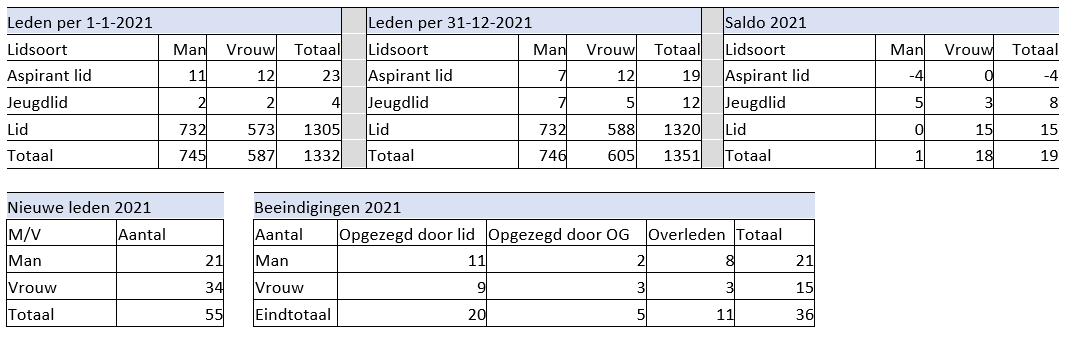 